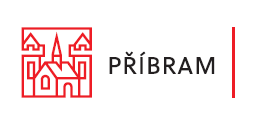 NABÍDKA DO VÝBĚROVÉHO ŘÍZENÍ – PRONÁJEM BYTU - STANDARDul.________________________ čp. _______ č. bytu_________(výběrové řízení na podání nabídky základního měsíčního nájemného)I. Údaje o zájemci/zájemcích o byt: I. Údaje o zájemci/zájemcích o byt: I. Údaje o zájemci/zájemcích o byt: v případě uzavřeného manželství jsou zájemci o nájem bytu oba manželézájemcemanžel/ka, druh/družka, partner/kaJméno, příjmení a titulDatum nar.Adresa trvalého pobytuZasílací adresa (je-li jiná než adresa trvalého pobytu)Kontaktní telefonKontaktní e-mailZaměstnavatelV případě, že je trvalý pobyt na adrese obecního úřadu, uveďte důvod zrušení původního trvalého pobytuV případě, že je trvalý pobyt na adrese obecního úřadu, uveďte důvod zrušení původního trvalého pobytuV případě, že je trvalý pobyt na adrese obecního úřadu, uveďte důvod zrušení původního trvalého pobytuII. Další osoby, které se do předmětného bytu nastěhují:II. Další osoby, které se do předmětného bytu nastěhují:II. Další osoby, které se do předmětného bytu nastěhují:II. Další osoby, které se do předmětného bytu nastěhují:Jméno příjmeníVztah k žadateli1. osoba2. osoba3. osoba4. osoba5. osobaIII. Nabídková cena základního měsíčního nájemného Nabídková cena měsíčního nájemného za m2 podlahové plochy bytu                                                              ,- Kč(minimální požadovaná cena za m2 činí 80,- Kč)Tato cena neobsahuje služby spojené s nájmem bytu, jako je teplo, el. energie, vodné a stočné, teplá voda, osvětlení společných prostor, užívání výtahu atd. Před podpisem nájemní smlouvy složí vybraný uchazeč jistotu spojenou s nájmem ve výši trojnásobku měsíčního nájemného. Postup pronájmu bytů ve vlastnictví města Příbram upravuje platná směrnice – Pravidla pro pronájem a směnu bytů ve vlastnictví města Příbram.IV. Jistota pro účast ve výběrovém řízeníIV. Jistota pro účast ve výběrovém řízeníJistota pro účast ve výběrovém řízení složena:     na účet města               na pokladně města (označte křížkem způsob uhrazení jistoty)Zájemce /ci souhlasí /nesouhlasí (zaškrtněte), v případě, že nebude zaškrtnuto, má se za to, že zájemce/ci se zápočtem složené jistoty pro účast ve výběrovém řízení na jistotu spojenou s nájmem v případě kladného rozhodnutí RM o uzavření nájemní smlouvy se zájemcem/ci souhlasí.Jistota pro účast ve výběrovém řízení složena:     na účet města               na pokladně města (označte křížkem způsob uhrazení jistoty)Zájemce /ci souhlasí /nesouhlasí (zaškrtněte), v případě, že nebude zaškrtnuto, má se za to, že zájemce/ci se zápočtem složené jistoty pro účast ve výběrovém řízení na jistotu spojenou s nájmem v případě kladného rozhodnutí RM o uzavření nájemní smlouvy se zájemcem/ci souhlasí.Číslo účtu, na který bude jistota v případě neúspěchu vrácena                                                        /Já níže podepsaný zájemce potvrzuji, že jsem se seznámil s podmínkami výběrového řízení a jsem si plně vědom toho, že mnou složená jistota pro účast ve výběrovém řízení propadá městu Příbram v případě že:nedoložím pronajímateli bez závažných důvodů do 15 dnů od převzetí oznámení o úspěchu ve výběrovém řízení dokumenty, které potvrzují skutečnosti mnou tvrzené v níže uvedeném čestném prohlášení,neuzavřu s pronajímatelem bez závažných důvodů nájemní smlouvu do 10 dnů od jejího doručení,nesložím před podpisem nájemní smlouvy jistotu ve výši trojnásobku měsíčního nájemného (viz platná Směrnice – pravidla pro pronájem a směnu bytů ve vlastnictví města Příbram)Já níže podepsaný zájemce potvrzuji, že jsem se seznámil s podmínkami výběrového řízení a jsem si plně vědom toho, že mnou složená jistota pro účast ve výběrovém řízení propadá městu Příbram v případě že:nedoložím pronajímateli bez závažných důvodů do 15 dnů od převzetí oznámení o úspěchu ve výběrovém řízení dokumenty, které potvrzují skutečnosti mnou tvrzené v níže uvedeném čestném prohlášení,neuzavřu s pronajímatelem bez závažných důvodů nájemní smlouvu do 10 dnů od jejího doručení,nesložím před podpisem nájemní smlouvy jistotu ve výši trojnásobku měsíčního nájemného (viz platná Směrnice – pravidla pro pronájem a směnu bytů ve vlastnictví města Příbram)V. Čestné prohlášeníNíže podepsaný/ní  zájemce,  manžel/ka – v případě uzavřeného manželství, druh,družka, partner/ka prohlašuje/jí, že ke dni podpisu této nabídky: je/jsou občanem/ni  ČR  nebo osobou/osobami  s povoleným trvalým pobytem v ČR, je/jsou příslušníkem/ky  čl. státu EU, který/kteří  je/jsou na území ČR zaměstnán/ni.  Zájemce o nájem bytu je zletilý  a svéprávný. Zájemce má ke dni podání nabídky na území města Příbram trvalý pobyt zpravidla 3 roky, nejméně však 1 rok. Zájemce, manžel/ka), druh, družka, partner/ka  a osoby, které se do bytu nastěhují a žijící ve společné domácnosti, nemá/nemají  dluh po době splatnosti ve vztahu k městu Příbram ani k jeho organizačním složkám a příspěvkovým organizacím;   zájemce, manžel/ka , druh/družka, partner/ka ) není /nejsou dlužníkem/ky u finančního úřadu, okresní správě sociálního zabezpečení nebo zdravotní pojišťovny; zájemce, manžel/ka, partner/ka, druh,družka žijící ve společné domácnosti  v posledních 3 (třech) letech nedostal/i výpověď z nájmu bytu ve vlastnictví města Příbram z důvodu neplacení nájemného nebo hrubého porušování nájemní smlouvy; zájemce,manžel/ka), partner/ka, druh, družka a ani osoby všech budoucích uživatelů bytu nemá/nemají  vlastnické, spoluvlastnické, nebo břemenné právo užívání jiného bytu nebo nemovitosti určené k bydlení.Níže podepsaný/ní   prohlašuje/jí, že veškeré skutečnosti uvedené v této nabídce do výběrového řízení  jsou pravdivé a úplné a že je/jsou si vědom/mi toho, že v případě nepředložení dokumentů požadovaných pronajímatelem před podpisem nájemní smlouvy, které budou potvrzovat skutečnosti výše uvedené, ztrácím/me nárok na vrácení složené jistoty pro účast ve výběrovém řízení, která tak propadá městu Příbram jako smluvní pokuta. V této souvislosti zájemce, manžel/ka, druh, družka,partner/ka souhlasí s tím, že si pravdivost tohoto prohlášení město Příbram může libovolně ověřit.VI. Souhlas se zpracováním osobních údajůV souladu se zákonem č. 101/2000 Sb., o ochraně osobních údajů, v platném znění, případně  ve smyslu právního předpisu jej nahrazujícího, uděluji/jeme tímto městu Příbram a jeho orgánům svůj souhlas k elektronickému či jinému zpracování svých osobních a citlivých údajů mnou/námi dobrovolně uvedených v této nabídce: jméno  a příjmení, datum narození, adresa trvalého či jiného bydliště, telefonní a emailový kontakt  a to pro účely jednání o přidělení volného bytu  a pro účely uzavření nájemní smlouvy na pronájem obecního bytu. Osobní údaje  budou městem Příbram a jeho orgány zpracovávány po dobu jednání o přidělení volného bytu, uchovány po jednání o přidělení bytu po dobu 5 let,  po dobu trvání nájemní smlouvy a po dobu dalších 10 let ode dne zániku nájemní smlouvy v případě existence pohledávky pronajímatele za nájemcem ke dni zániku nájemní smlouvy, a to až do úplného uhrazení pohledávky pronajímatele nájemcem.VII. Podpis zájemce/zájemců (v případě uzavřeného manželství jsou zájemci o nájem bytu oba manželé)VII. Podpis zájemce/zájemců (v případě uzavřeného manželství jsou zájemci o nájem bytu oba manželé)VII. Podpis zájemce/zájemců (v případě uzavřeného manželství jsou zájemci o nájem bytu oba manželé)VII. Podpis zájemce/zájemců (v případě uzavřeného manželství jsou zájemci o nájem bytu oba manželé)zájemcezájemcemanžel/manželka,druh/družka,partner/kamanžel/manželka,druh/družka,partner/kaDatum:Datum:Podpis:Podpis:Místo pro úřední ověření pravosti podpisu:Místo pro úřední ověření pravosti podpisu: